


Toestemmingsformulier afstudeerscriptie
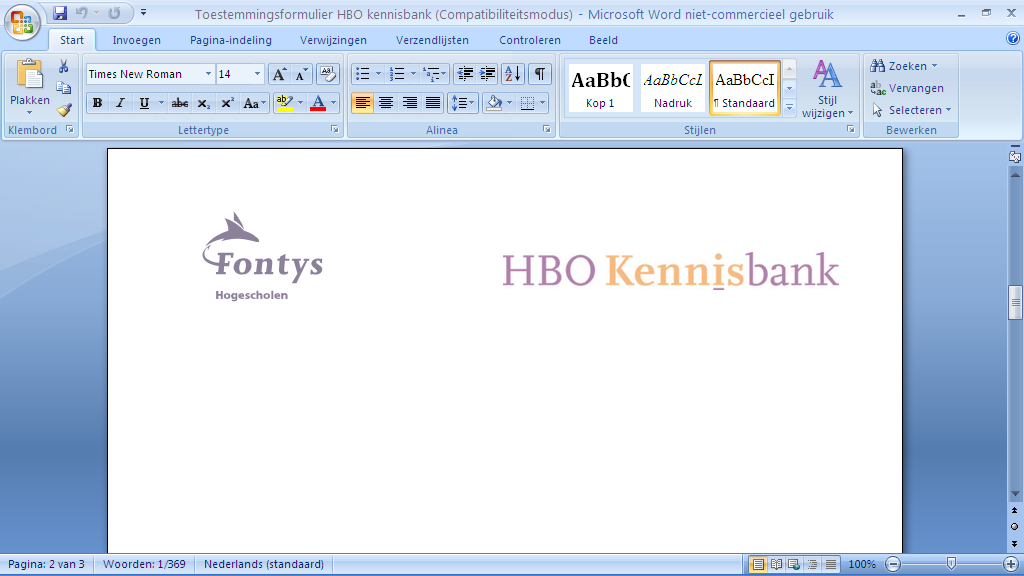 Fontys Hogescholen stelt de student in de gelegenheid om zijn/haar afstudeerscriptie in een databank op te laten nemen en publiekelijk toegankelijk te maken. Voor de bepalingen inzake het auteursrecht wordt verwezen naar het Studentenstatuut artikel 39, lid 4 t/m 7. Is een scriptie of verslag het resultaat van een stage dan wordt verwezen naar het stagecontract m.n. inzake het al dan niet publiekelijk beschikbaar mogen stellen.De scriptie wordt uitsluitend in de database opgenomen wanneer deze beoordeeld wordt met de kwalificatie 6 of hoger. De scriptie zal in het algemeen gedurende 6 jaren in de scriptiedatabank zijn opgenomen en voor het publiek beschikbaar zijn conform de hieronder verleende toestemming.1.2.3.4.5.Toestemming	Hierbij verleen ik een niet-exclusieve licentie tot opname van de hierna te noemen scriptie in de databank “Fontysscripties” en deze geheel of gedeeltelijk te (doen) verveelvoudigen en openbaar te (doen) maken in druk en/of in digitale vorm, al dan niet in combinatie met werken van derden, bijvoorbeeld online beschikbaarstelling via internet of enig ander netwerk, als onderdeel van een databank, on-line of off-line, voor gebruik door derden uitsluitend voor onderwijs- en onderzoeksdoeleinden. Hiermee verklaar ik tevens dat mijn stagebiedende organisatie c.q. opdrachtgever hier geen bezwaar tegen heeft.Geen toestemmingHierbij verleen ik geen licentie tot opname van de hierna te noemen scriptie in de databank “Fontysscripties”. Tevens verleen ik geen toestemming tot het geheel of gedeeltelijk (doen) verveelvoudigen en openbaar (doen) maken in druk en/of in digitale vorm, al dan niet in combinatie met werken van derden, bijvoorbeeld online beschikbaarstelling via internet of enig ander netwerk, als onderdeel van een databank, on-line of off-line, van bedoelde scriptie voor welk gebruik dan ook.Reden hiervoor is:Mijn stagebiedende organisatie c.q. opdrachtgever gaat hiermee NIET akkoord
…………………………………………………...Het betreft de navolgende scriptie:“Wat is het effect van tijdsdruk op de interbeoordelaarsbetrouwbaarheid van krachtmetingen met de hand- held dynamometer bij gezonde personen? “ 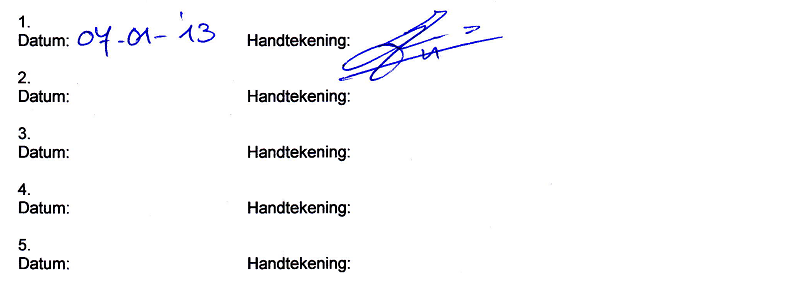 1.Datum:	10-02-13					Handtekening: 2.Datum:							Handtekening:3.Datum:							Handtekening:4.Datum:							Handtekening:5.Datum:							Handtekening:






Dit formulier dient tegelijkertijd met de scriptie ingeleverd te worden.Protocol aanbieden full-text scripties versie 1.5, 21 september 2006Naam studentJoeri MetsemakersStudentnummer2146446Instituut/HogeschoolFontys Paramedisch Hogeschool te EindhovenOpleidingFysiotherapieAfstudeerrichtingBachelor of Health - PhysiotherapyNaam studentStudentnummerInstituut/HogeschoolOpleidingAfstudeerrichtingNaam studentStudentnummerInstituut/HogeschoolOpleidingAfstudeerrichtingNaam studentStudentnummerInstituut/HogeschoolOpleidingAfstudeerrichtingNaam studentStudentnummerInstituut/HogeschoolOpleidingAfstudeerrichting